ПРЕДМЕТ: Појашњење конкурсне документације за јавну набавку - Услуга Надзорног органа у току извођења радова – Инжењер на Пројекту „Модернизација и реконструкција мађарско-српске железничке пруге на територији Републике Србије, деоница Београд Центар – Стара Пазова“, ЈН број: 10/2019.У складу са чланом 63. став 2. и став 3. Закона о јавним набавкама („Службени гласник Републике Србије“, бр. 124/12, 14/15 и 68/15), објављујемо следећи одговор, на питање:Питање број 1:Имајући у виду да због вредности банкарске гаранције и већег броја учесника у конзорцијуму постоји могућност да се банкарска гаранција за озбиљност понуде не изда у предвиђеном року, љубазно Вас молимо да продужите рок за достављање понуде до 31.05.2019.Одговор број 1: Наручилац неће померити рок отварања понуда.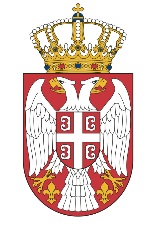   МИНИСТАРСТВО ГРАЂЕВИНАРСТВА,  МИНИСТАРСТВО ГРАЂЕВИНАРСТВА,САОБРАЋАЈА И ИНФРАСТРУКТУРЕСАОБРАЋАЈА И ИНФРАСТРУКТУРЕБрој: 404-02-22/13/2019-02Број: 404-02-22/13/2019-02Датум: 23.05.2019. годинеДатум: 23.05.2019. годинеНемањина 22-26, БеоградНемањина 22-26, Београд